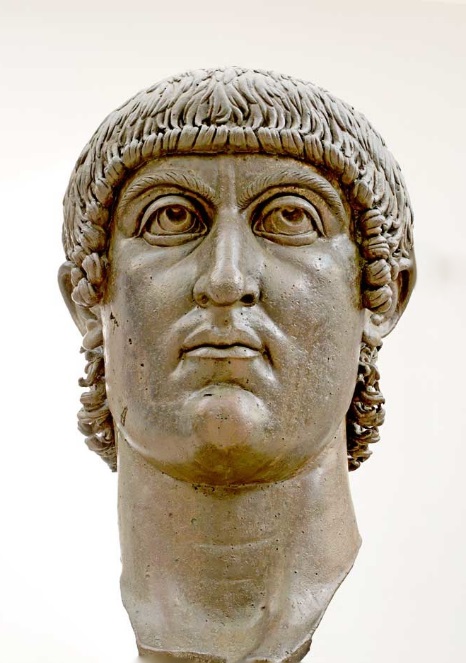 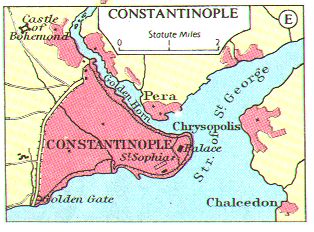 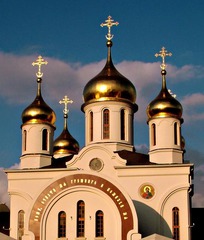 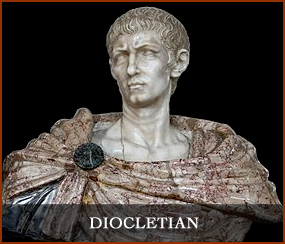 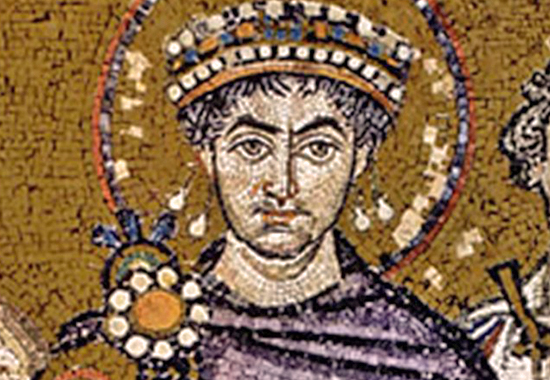 Emperor Justinian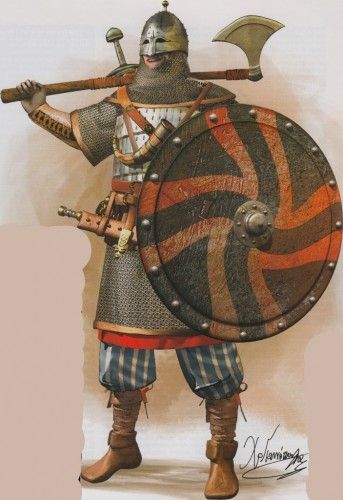 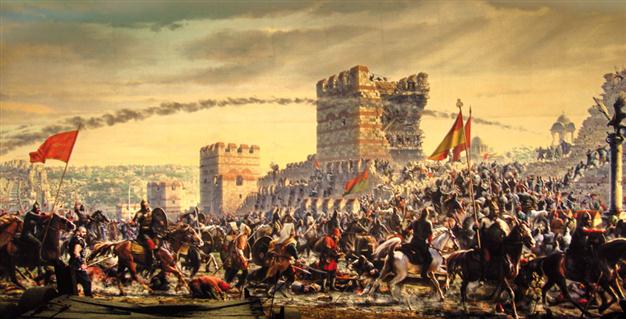 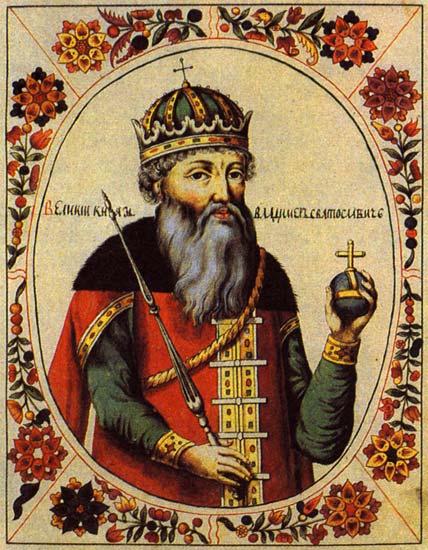 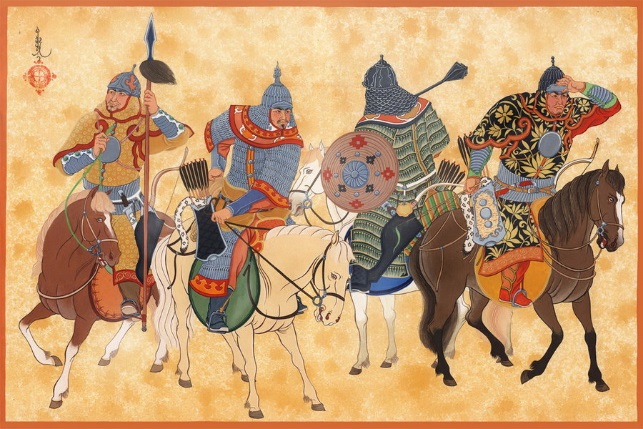 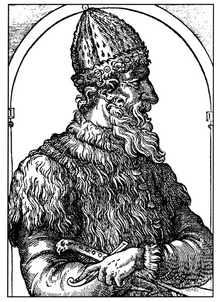 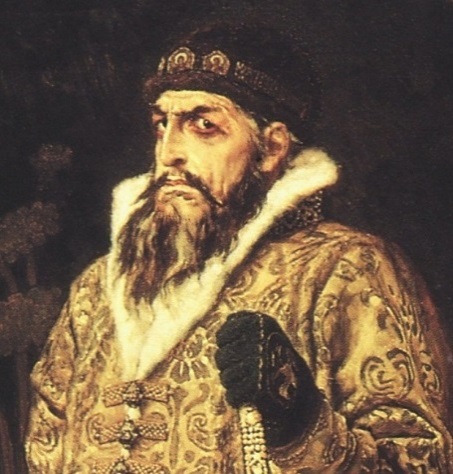 